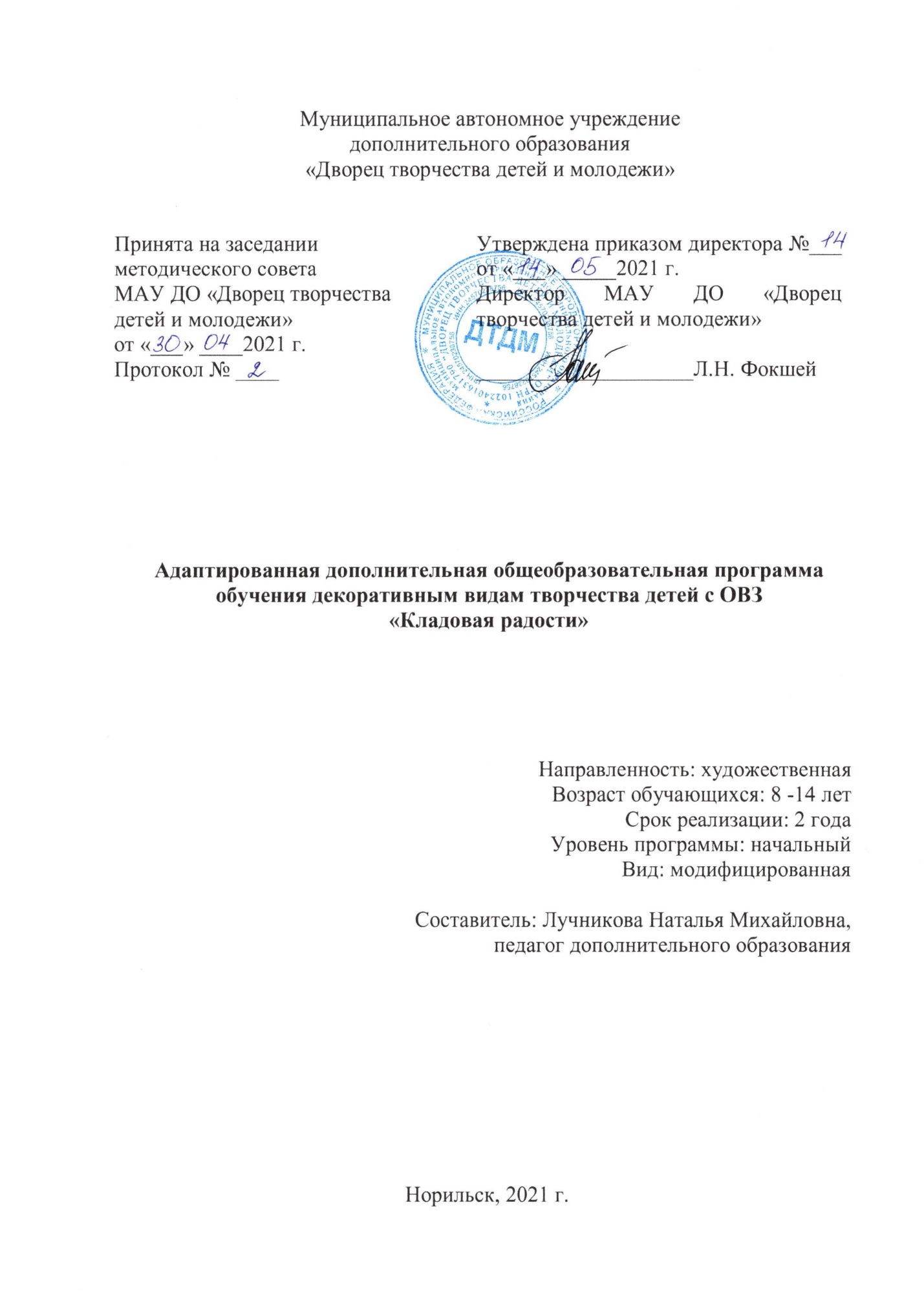 I. Комплекс основных характеристик образования: объем, содержание, планируемые результатыПояснительная записка      На протяжении всей истории человечества народное искусство было                                                                                                                                                  неотъемлемой частью национальной культуры. Народ, не утративший истоки своей культуры, имеет будущее.Традиции народного прикладного искусства складывались веками, развивались и бережно передавались из поколения в поколение. Разностороннему развитию школьников способствуют знания в разных областях. В том числе и в народном искусстве. На протяжении всей истории человечества народное искусство было неотъемлемой частью национальной культуры. Народ, не утративший истоки своей культуры, имеет будущее. Традиции народного прикладного искусства складывались веками, развивались и бережно передавались из поколения в поколение.  Данная программа разработана на основе образовательной программы «Изобразительное и декоративно-прикладное искусство» (автор М.В. Ватулина), рекомендованная департаментом образования города Москвы.Дополнительная общеобразовательная программа «Кладовая радости» является программой художественной направленности, составлена на основании действующих нормативно-правовых документов:Федеральный Закон РФ от 29.12.2012 № 273-ФЗ «Об образовании в Российской Федерации» (в редакции от 31.07.2020 № 304-ФЗ «О внесении изменений в Федеральный закон «Об образовании в Российской Федерации» по вопросам воспитания обучающихся»).Приказ Министерства просвещения РФ от 09.11.2018 № 196 «Об утверждении Порядка организации и осуществления образовательной деятельности по дополнительным общеобразовательным программам» (в редакции от 30.09.2020 № 533).Приказ Министерства образования и науки РФ от 23.08.2017 г. № 816 «Об утверждении Порядка применения организациями, осуществляющими образовательную деятельность, электронного обучения, дистанционных образовательных технологий при реализации образовательных программ».Постановление Главного государственного санитарного врача РФ от 28.09.2020 № 28 «Об утверждении санитарных правил СП 2.4.3648-20 «Санитарно-эпидемиологические требования к организациям воспитания и обучения, отдыха и оздоровления детей и молодежи».Концепция развития дополнительного образования детей, утвержденная распоряжением Правительства РФ от 04.09.2014 № 1726-р. Стратегия развития воспитания в РФ до 2025 года, утвержденная распоряжением Правительства РФ от 29.05.2015 № 996-р.Приоритетный проект «Доступное дополнительное образование детей», утвержденный протоколом заседания президиума при Президенте РФ 30.11.2016. Паспорт федерального проекта «Успех каждого ребенка», утвержденный на заседании проектного комитета по национальному проекту «Образование» 07.12.2018 (протокол № 3).Приказ Министерства просвещения РФ от 03.09.2019 № 467 «Об утверждении Целевой модели развития региональных систем дополнительного образования детей».Актуальность программы.В сложных условиях сегодняшней жизни очень важно подходить к ребёнку с позицией понимания важности духовной культуры для формирования его личности. Через освоение ремесла детьми, постигаются традиции народного прикладного искусства его история, открывается эстетическое видение окружающего мира, что означает для учеников, обучающихся по программе, естественное постижение прекрасного, способствующего сформировать их миропонимание возвышенно. Издавна создаются высокохудожественные предметы одежды, обуви, головные уборы, вещи домашнего обихода и убранства. В изделиях органично соединялись различные виды декоративного творчества: вышивка, шитьё, ткачество, аппликация и.т.д. и изобразительное использование разнообразных материалов: тканей, кожи, меха, лыка, бисера, бус, блесток, пуговиц и др. Игрушка - один из самых древних видов декоративно-прикладного искусства, украшающего наш быт, радующего наш взгляд. Она всегда сопутствовала человеку. Игрушку любят все - и дети, и взрослые. Для детей она забава, игра, взрослые же с удовольствием смотрят на красивые, забавные игрушки, которые доставляют истинную радость, перенося в мир детства и вызывая добрую улыбку.Игрушка неизменный спутник ребенка, его друг, главное действующее лицо в его играх, забавах. Она дает широкие возможности для познания окружающей действительности. Вместе с тем игрушка воспринимается ребенком эстетически, воспитывает добрые чувства. И даже тогда, когда она теряет свое игровое значение, у ребенка сохраняется к ней живое отношение. Не даром, любимые игрушки остаются частью быта ребенка и тогда, когда он уже перестаёт с ними играть. Благодаря игрушке, в жизнь ребенка входит искусство.Игрушка, выполненная руками ребенка, становится творческим выражением его индивидуальности.Разнообразие декоративной отделки, отказ от натуралистического решения образа, нарушение привычных пропорций, условная трактовка формы помогает выявить характер игрушки, сделать ее более забавной, живой.Работа над мягкой игрушкой является творческой деятельностью и отвечает задачам художественного и трудового воспитания.Народная вышивка всегда отражала жизнь конкретного народа, украшала одежду и быт. На протяжении столетий вышивка выполнялась шёлком, золотом, серебром, драгоценными камнями, жемчугом, бисером. В наши дни лепка из соленого теста стала очень популярным занятием. Делать изделия из соленого теста – модно, оригинально и дешево. Поделки из теста обладают своей особой целебной аурой, приносят в наш мир чувство уюта и умиротворения. Заняться с детьми изготовлением изделий из соленого теста меня побудило то, что в сравнении с пластилином, соленое тесто – приятный на ощупь, экологически безвредный и не аллергенный материал. Его можно замесить в любое время. Оно легко отмывается и не оставляет следов. При соблюдении технологии изготовления не липнет к рукам и очень пластично. Поэтому кусок теплого, мягкого теста можно доверить любому ребенку.Народное искусство уходит корнями в древность и наша задача не забывать его. Отличительная особенность программы.Основная задача, стоящая перед обществом в целом в отношении детей с ограниченными возможностями здоровья и инвалидами - создание надлежащих условий и оказание помощи в их социальной реабилитации и адаптации, подготовке к полноценной жизни в обществе.Важно, чтобы ребенок рос ловким, находчивым, быстрым (в меру своих возможностей), умел преодолевать препятствия. Главное не ранить самолюбие ребенка с ограниченными возможностями, не противопоставлять его другим здоровым детям, давать задание с изменением общей установки, учитывая его возможности. Следить за самочувствием ребенка во время занятий и вне занятий. Следить за утомляемостью, вниманием, работоспособностью.Занятия рукоделием помогают детям с ОВЗ снимать напряжение, дают положительные эмоции, способствуют развитию: мелкой моторики, глазомера, координации движений, логического мышления, творческого воображения, художественных способностей, эстетического вкуса, волевых качеств-  усидчивости, терпения, последовательности в работе.Программа скорректирована с учетом интеллектуальных, физических возможностей ребёнка. Ребенку необходимо осознать свои возможности и определиться: «это я делаю, это я могу», а также принять помощь взрослого человека в саморазвитии и самообразовании.Ребёнок не ограничен во времени, он в своем темпе может усваивать материал в соответствии со своим уровнем развития и природообразующими способностями. Работа с ребенком строится не с учетом возраста, а с учетом того, на каком уровне развития он находится.Детям с ОВЗ часто свойственна эмоциональная неуравновешенность. Она может выражаться не только в резкой смене и неадекватности реакций, но и в неловких беспокойных движениях, прерывистой речи и т.п. Чтобы помочь таким детям, можно провести игровые упражнения, направленные на достижение мышечного расслабления.  Иногда ребенок ленится, по этой причине отказывается от выполнения задания со словами «Я не знаю, я не умею». В то же время при участии взрослых ему под силу сделать то, что ему предложено. Педагог не дает готовых ответов, а побуждает к самостоятельной деятельности, к поискам способов действия. Задача педагога: сделать обучение интересным, радостным и вместе с этим развивающим. Адресат программы. Данная образовательная программа объединяет различные виды творчества: лепку из солёного теста и пластилина, ручную вышивку, шитьё мягкой игрушки, работу с бумагой.  Программа составлена для детей с ОВЗ в возрасте от 8 до 14 лет. Обучение по программе – без предварительного отбора, по желанию ребенка и с согласия родителей. Обучение по программе подразумевает постоянный состав учащихся. В течение года возможен дополнительный прием детей после собеседования на свободные места. Объем и сроки освоения программыПрограмма рассчитана на 2 годаУчебный материал рассчитан на 72 академических часа в год в индивидуальной форме обучения и 144 академических часа в групповой форме.Количество недель по учебному плану – 36.Дата начала реализации программы: 1 сентябряДата окончания реализации программы: 31 мая.Последовательность тем совпадает с учебным планом. Режим занятий - Индивидуальная форма предполагает занятия с детьми начального уровня по 2 академических часа 1 раз в неделю. Групповая форма предполагает занятия с детьми по 2 академических часа 2 раза в неделю. Формы обучения. Форма организации обучения может быть, как индивидуальная, так и групповая. Учебный материал рассчитан на 72 академических часа в год. Групповая форма предполагает занятия с детьми начального уровня по 2 академических часа 2 раза в неделю. Учебный материал рассчитан на 144 академических часа в год, 4 часа в неделю. Количественный состав детей в группе предусматривает от 2 до 5 человек. Подбор в группу проходит после диагностики умений и навыков детей, учитываются интересы ребёнка.          Для индивидуального обучения на каждого воспитанника составляется план учебно – воспитательной работы, построенный на основе опыта работы педагога, интересов и пожеланий  ребенка и родителей. Обучение позволяет найти наиболее тесный контакт педагога с ребенком, изучить черты характера воспитанника, его склонности, способности, определить стратегию обучения.         Изучение декоративно-прикладных видов творчества предполагается по блокам, после прохождения всех или нескольких из них, учащемуся предлагается выполнение изделия с соединением нескольких техник. Последовательность изучения блоков может варьироваться, а также количество часов на изучение какого-либо блока может меняться, в зависимости от возраста и подготовленности детей. В групповом обучении блочные темы те-же самые, что и в индивидуальном, а практическая часть индивидуальна, на основе навыков и умений воспитанников.  Программа рассчитана на 2 года и предполагает начальный уровень обучения: начальный уровень первого года обучения – первый год обучения направлен на удовлетворение интересов детей в приобретении базовых знаний и умений о простейших приемах и техниках работы с материалами и инструментами (пластилин, бумага и картон, солёное тесто, вышивка и т.д.), знакомство с историей данных видов декоративно – прикладного искусства, изготовление простейших декоративно – художественных изделий, учатся организации своего рабочего места.     Знакомство с основными направлениями работы на занятиях; материалами и оборудованием; инструктаж по правилам техники безопасности.По прохождении всех блоков детям, наиболее успешно занимающимся в течение учебного года, предлагается выполнение панно с соединением нескольких техник. Остальные учащиеся выполняют изделия в одной из изученных техник, но с применением различных технологических приёмов.           По окончанию начального уровня первого года обучения дети переходят на начальный уровень второго года обучения. В случае если учащийся не освоил программу в полном объёме, то он продолжает обучение на начальном уровне первого года обучения, но в практической работе ему предлагается изготовление более сложных изделий. Цели и задачиЦель программы: создание организационно-педагогических условий для социализация детей посредством декоративно-прикладной деятельности, основанной на использовании различных технологий и материалов.Задачи: 1.Обучение учащихся основам прикладного творчества, создание комплекса знаний и умений в области искусства вышивки, шитью мягкой игрушки, лепке из солёного теста и пластилина.2. Развитие интереса к устному народному творчеству, обычаям, обрядам, праздникам народного календаря. 3. Создание условий для формирования познавательного интереса и развития творческих способностей детей. 4.  Развитие мелкой моторики рук, координации движений, глазомера.5. Воспитание навыков самостоятельности, ответственности, умения работать и взаимодействовать в коллективе.Планируемые результаты по окончанию обученияНаряду с учебной работой, огромное значение для успешной деятельности коллектива имеет воспитательная работа, которая ведётся через реализацию компетентностного подхода. Ценностно-смысловая - это компетенция в сфере мировоззрения, связанная с ценностными ориентирами учащегося, его способностью видеть и понимать окружающий мир, ориентироваться в нем, осознавать свою роль и предназначение, уметь выбирать целевые и смысловые установки для своих действий и поступков, принимать решения. Для развития её педагог перед изучением новой темы вкратце объясняет учащимся проблему, и предлагает им самостоятельно ответить на вопросы, зачем необходимо её изучение, и как она связана с предыдущими темами, а также предположить возможные способы её изучения.Общекультурная компетенция. За время обучения дети познакомятся с народным искусством, его традициями, с историей возникновения и развития изучаемых видов декоративно-прикладного искусства, приобретут умения и навыки по данным направлениям, познакомятся с основными приёмами композиции (ритм, симметрия, пропорции и т.д.) цветовыми сочетаниями, пройдут краткий курс материаловедения, ознакомятся с техникой безопасности труда.             Учебно-познавательная компетенция. Для выработки этой компетенции может использоваться проблемно-ориентированный подоход в обучении, при котором учащиеся самостоятельно формулируют проблему и находят способы её решения. При этом не следует ограничивать сферу их деятельности только в декоративно- прикладном творчестве. Мышление учащихся можно направить также и на решение и технических вопросов (например, как использовать разнообразные материалы в изготовлении игрушки из теста или из ткани. Тем самым, ребёнок познаёт технику работы с разными видами материалом и сам материал.)Информационная компетенция – при помощи реальных объектов (телевизор, магнитофон, телефон, факс, компьютер, принтер, модем, копир) и информационных технологий (аудио- видеозапись, электронная почта, СМИ, Интернет) формируются умения самостоятельно искать, анализировать и отбирать необходимую информацию, организовывать, преобразовывать, сохранять и передавать ее. Коммуникативная компетенция - это создание различных текстов, сообщений, мини – рассказов, продуктивная групповая коммуникация, создание диалогов, работа в группах. Чаще всего все они совмещаются на занятии. Социально-трудовые компетенции.  Виды декоративно-прикладного искусства очень распространены в наше время, доступны и интересны детям разного возраста. Соленое тесто как искусство, ремесло не такое новое, как может показаться на первый взгляд. На страницах книг по древней истории упоминаются поделки из теста. С древних времен считалось, что поделки, выполненные своими руками, находящиеся в доме, это символ богатства и благополучия в семье.  Компетенция личного самосовершенствования – развитие её осуществляется через выдачу заданий, которые включают элемент самопроверки и самостоятельного определения уровня своей ответственности. Образовательная программа строится на основе дидактических принципов: доступности, постепенности. Большое значение в работе с детьми-инвалидами имеет степень владения психологическими знаниями, умение определить индивидуальную модель взаимодействия с ребенком, его возможности и потребности. Отношения строятся на основе взаимного уважения и доверия, что оказывает значительное влияние на развитие личности больного ребенка. Во-первых, это приводит к созданию благоприятной ситуации для его изучения: он ведет себя доверчиво, открыто, прямо и без утайки говорит о своих проблемах, трудностях. Во-вторых, такая атмосфера является наиболее оптимальной для индивидуального развития, его самореализации. В-третьих, складываются благоприятные условия для педагогического влияния (ребенок воспринимает этот процесс не как вмешательство, а как помощь, совет, рекомендацию) на его эмоциональную жизнь, делают доступными элементы творчества, развивают эстетически.Ожидаемым результатом реализации представленной программы является:Эмоционально-эстетическое восприятие художественных произведений и произведений декоративно-прикладного творчества;Расширение культурного кругозора детей. Развитие восприятия, воображения, памяти, внимания, мышления;Умение грамотно анализировать точность исполнения изделий, творческих заданий;Формирование положительной мотивации к совместной творческой деятельности;Расширение опыта социального взаимодействия. Обладание учащимися внешней и внутренней культурой поведения, сформированность у них направленности на общечеловеческие ценности; Устойчивая потребность в творческой самореализации.Учебный планНачальный уровень 1 год обученияСодержание программы.1. Лепка из солёного теста.  (24ч.), (48ч.)1.1 История возникновения изделий из солёного теста (1 ч.), (2ч.)Теория (0.5 ч.), (1ч.):Знакомство с историей возникновения изделий из солёного теста. Ингредиенты для приготовления соленого теста. Технология приготовления теста. Практика (0.5 ч.), (1ч.):Запись последовательного приготовления теста. Изготовление простейших изделий из теста. Вырезывание формочками для  выпечки..1.2. Способы изготовления изделий из солёного теста (18 ч.), (36ч.)Теория (4 ч.), (8ч.):Окрашивание теста. Приемы, используемые для окрашивания отдельных деталей.Способы изготовления изделий из теста. Способы декорирования изделий из теста. Изучение простейших приемов, используемых при лепке. Практика (14 ч.), (28ч.):Запись способов изготовления и декорирования изделий из теста. Изготовление сувениров, украшений.1.3. Обработка солёного теста (5ч.), (10ч.)Теория (2 ч.), (4ч.):Способы сушки. Цветовые эффекты и глазурование. Раскрашивание. Лакировка. Практика (3 ч.), (6ч.):Запись способов сушки изделий из солёного теста. Раскрашивание и лакировка изделий из неокрашенного теста. 2. Ручная вышивка (24ч.), (48ч.).2.1. Из истории вышивки (1 ч.), (2ч.)Теория:Знакомство учащихся с русской народной вышивкой – одним из самых древнейших видов декоративного искусства. Дать понятие об эстетической и исторической ценности ручной вышивки, исторические сведения о старинном значении узора вышивки. Демонстрация вышитых изделий.2.2. Материаловедение (2 ч.), (4ч.)Теория (1ч.), (2ч.):Ознакомить учащихся с инструментами и приспособлениями необходимыми для вышивания. Краткий курс материаловедения: виды ткани, их структура. Ткани, применяемые для вышивки. Повторение правил безопасности труда при работе с колющими и режущими инструментами. Практика (1 ч.), (2ч.):Работа с картотекой образцов ткани (определение структуры, уточной и долевой нити, тканей для вышивки). Запяливание ткани в пяла. Способы правильной закрепки.2.3. Виды простейших швов (21ч.), (42ч.)2.3.1. Шов «вперёд иголка» (7ч.), (14ч.).Теория (1 ч.), (2ч.):Знакомство с понятием раппорт, симметрия, ритм, композиция орнамента. Знакомство учащихся с простейшими швами и применением их в быту. Технология выполнения шва «вперёд иголка». Его декоративные возможности. Способы перевода рисунка на ткань.Практика (6ч.), (12ч.):Зарисовка схем, составление орнамента с применением изученных композиционных приёмов. Создание орнамента из сложенной и вырезанной ножницами бумаги. Перевод рисунка на ткань. Вышивка узора швом «вперёд иголка».2.3.2.Шов «назад иголка» (7ч.), (14ч.)Теория (1ч.), (2ч.):       Технология выполнения шва «назад иголка». Его декоративные возможности.  Практика (6ч.), (12ч.): Вышивка узора швом «назад иголка».2.3.2. Тамбурный шов (7ч.), (14ч).Теория (1 ч.), (2ч.):Технология выполнения «тамбурного» шва. Декоративные возможности. Загадки о предметах рукоделия.Практика (6 ч.), (12ч.):Перевод рисунка на ткань. Выполнение узора швами «тамбурный».3. Шитьё мягкой игрушки (24ч.), (24ч.) 3.1 Экскурсия в прошлое(1ч.), (2ч.)3.1.1История возникновения игрушки.Теория: На занятии осуществляется знакомство с искусством и своеобразием изготовления игрушек. Предлагаются образцы игрушек выполненных из дерева, глины, ткани. Рассказ о развитии народных промыслов сопровождается наглядной демонстрацией.История возникновения инструментов и приспособлений.Теория: Учащиеся знакомятся с историей возникновения иголки, ножниц, утюга, наперстка, булавки и узнают много интересной информации. Тема занятия дается в виде занимательного рассказа «принцессы Иголочки».3. 2 Введение. (1ч.), (2ч.)1.Задачи и план работы.Теория: На занятии идет знакомство с планом работы творческого объединения «Мягкая игрушка», рассказывается о практических   навыках   необходимых   при изготовлении мягкой игрушки. Объяснение сопровождается показом самодельных игрушек. 2. Вопросы безопасности труда.Теория: Занятие предусматривает знакомство с правилами поведения учащихся, правильного пользования инструментами и приспособлениями. Используется словесный метод - рассказ с элементами беседы.Практика: Организация рабочего места (рациональное расположение на нем инструментов, материалов, приспособлений.3.3. Ручные   швы. (22ч.), (44ч.)Теория (6ч), (12ч.): На занятиях знакомство с различными видами швов ведет, полюбившаяся детям, «принцесса Иголочка», объясняя значение и выполнение различных швов. Для закрепления усвоенного материала, учащимся предлагается изготовить игрушку, определенным швом, предусмотренным программой.Практика (16ч.), (32ч.): Учащиеся на практике закрепляют теоретический материал, изготавливая простейшие игрушки, придерживаясь последовательности следующих этапов: соединение двух деталей; придание формы (набивка); оформление (работа с клеем и цветной бумагой).Учащиеся на практике закрепляют теоретический материал, изготавливая игрушки придерживаясь последовательности процесса изготовления простейших игрушек.4. Лепка из пластилина. (24ч.), (48ч.)4.1. Вводное занятие «Путешествие в Пластилинию».      Теория (1 ч.), (2ч.):Историческая справка о пластилине. Виды пластилина, его свойства и применение. Материалы и приспособления, применяемые при работе с пластилином. Разнообразие техник работ с пластилином. Композиция и цвет в расположении элементов на поверхности.      Практика (1ч.), (2ч.)  Показать прием «вливания одного цвета в другой». Создание заданного образа посредством пластилинографии.4.2. Плоскостное изображение.       Теория (1ч.), (2ч.): Сплющивание, разглаживание, раскатывание. Создание выразительного образа посредством объема и цвета. Анализ свойств используемых в работе материалов и применение их в работах.      Практика (6ч.), (12ч.): Создание композиции из отдельных деталей, с использованием имеющихся навыков работы с пластилином – раскатывание, сплющивание, сглаживание.4.3 . Лепная картина(8ч.), (16ч.)     Теория (1 ч.), (2ч.):Формирование композиционных навыков.      Практика (7ч.), (14ч.):. Выполнение лепной картины, когда детали предметов сохраняют объем и выступают над поверхностью основы.4.4. Объёмное изображение. (7ч.), (14ч.)     Теория (1 ч.). (2ч.):Создание знакомого образа, с опорой на жизненный опыт детей. Реализация выразительного, яркого образа.  Композиция и цвет в расположении элементов на поверхности.      Практика (6ч.), (12ч.):Целостность объекта из отдельных деталей, используя имеющиеся навыки: придавливание деталей к основе. Промазывание, приглаживание границ соединения отдельных частей.5. Технология изготовления изделий с использованием нескольких     техник (24ч.), (48ч.)Изучение последовательности и технологии изготовления изделий с использованием нескольких техник: ручной вышивки, солёного теста, бросового материала. Выбор и обоснование техники изготовления, цветовой гаммы, материалов.Русские традиции празднования Пасхи.Критерии уровня знаний и умений учащихся.Предполагается, что к концу начального уровня первого года обучения     Учащиеся должны знать: Историко-теоретические сведения о развитии ручной вышивки, лепке из солёного теста.Правила техники безопасности перед началом работы, во время работы с колющими и режущими инструментами.Принцип изготовления изделий из солёного теста.Виды тканей. Основные цвета.Виды простейших швов.Правила поведения в общественных местах.Что такое крестьянский календарь «Месяцеслов», народные поговорки.  Традиции празднования Нового года на Руси.Принципы безопасной работы инструментами и принадлежностями, личная безопасность.   Учащиеся должны уметь:Организовать рабочее место.Отличать симметричную форму от ассиметричной.Выполнять простейшие швы.Лепить изделия из теста предусмотренные программой.Изготавливать игрушки, состоящие из двух деталей.Выполнять правила безопасной работы инструментами и принадлежностями (иглы, булавки, ножницы).Учебно-тематический планНачальный уровень 2 год обученияСодержание программы.1. Лепка из солёного теста.  (24ч.), (48ч.)1.1. Способы изготовления изделий из солёного теста (10 ч.). (10ч.)Теория (2 ч.). (4ч.):Конструктивный и скульптурный способы изготовления изделий.Традиции празднования русских Святок и Рождества. Традиционные образы святочных ряженых.Практика (8 ч.), (16ч.):Изготовление ёлочных украшений, животных, портретов, настенных панно. 2.2. Объёмные композиции (14 ч.), (28ч.)Теория (2 ч.), (4ч.):Закрепление технологии изготовления соленого теста. Материалы для окрашивания теста. Использование различных рамок и дополнительных материалов, технология изготовления различных композиций.Знакомство с художественными промыслами Дымково. Практика (12 ч.), (24ч.):Изготовление сюжетов, композиций «Герои из страны сказок». Изготовление коллективной работы с использованием орнамента и цвета дымковской и каргопольской игрушки.2. Ручная вышивка.  (24ч.), (48ч.)2.1.Виды простейших швов.    Соединительные швы (8 ч.), (16ч)Теория (2 ч.), (4ч.):Разновидности соединительных швов и их краткая характеристика. Декоративные возможности. Технология выполнения швов: стежок через край.Народная символика в рисунках и вышивках, традиционные узоры. Практика (6 ч., 12ч.)):Зарисовка схем швов. Составление геометрических и растительных узоров. Выполнение образцов швов. 2.2. Счётные швы. (16 ч.), (32ч.)Теория (4 ч.), (8ч.):Знакомство с древнейшей народной вышивкой «полукрест и простой крест». Декоративные возможности. Технологический процесс вышивания разными способами. Знакомство со скороговорками, их значение в выработке хорошей дикции.Практика (12 ч.), (24ч.):      Зарисовка схем швов в тетрадь. Выполнение стежков крестом различными способами (по диагонали, вертикали, диагонали).  Подбор материалов, цветовой гаммы.  Изготовление образцов швов и панно с использованием изученных швов.3. Шитьё мягкой игрушки (24ч.), (48ч.) 3. 1.Введение. (2ч.), (4ч.)1) Задачи и план работы.Теория: На занятии идет знакомство с планом работы творческого объединения «Мягкая игрушка», рассказывается о практических навыках необходимых при изготовлении мягкой игрушки. Объяснение сопровождается показом самодельных игрушек. 2). Вопросы безопасности труда.      Теория: Занятие предусматривает знакомство с правилами поведения учащихся, правильного пользования инструментами и приспособлениями. Используется словесный метод - рассказ с элементами беседы. Общие сведения. Требования, предъявляемые к работе над изготовлением выкроек.3). Заготовка и хранение лекал.      Практика: На занятии дети учатся работать с картоном (переводя карандашом контуры готовых лекал) и аккуратно вырезать получившуюся из него выкройку. Акцент делается на качество выполнения лекал. От которых зависит раскрой игрушки и следовательно внешний вид.3.2 Процесс выполнения мягкой игрушки. (2ч.), (4ч.)Этапы изготовления:      Теория: Содержание темы предусматривает более глубокое и подробное изучение правил выполнения игрушки:- подбор материала и подготовка его к работе;- перевод рисунка, раскрой деталей;- сборка изделий;- придание формы;- оформление (работа с клеем, цветной пленкой).      Практика: Учащимся предлагается самостоятельная работа-подбор материала и подготовка его к работе. Работа с утюгом.3.3 Виды мягкой игрушки.(20ч), (40ч.)3.3.1.Плоскостные.     Теория: Знакомство с видами плоскостных игрушек (состоящие из картона и ткани) и этапами их выполнения.      Практика: Учащиеся изготавливают плоскостные игрушки.3.3.2.Обьёмные.     Теория: Знакомство с этапами изготовления объёмной игрушки.      Практика: Учащимся предлагается изготовление игрушек, состоящих из 3-х или 4-х деталей, соблюдая все этапы изготовления игрушки. Оформлению игрушек придается большое значение. Учитывая младший школьный возраст детей, предлагается выполнение не очень «сложных» глаз, то есть состоящих из двух деталей.4. Лепка из пластилина. (24ч.), (48ч.)4.1. Вводное занятие «Путешествие в Пластилинию». (6ч.), (12ч.)      Теория (1 ч.), (2ч.):Историческая справка о пластилине. Виды пластилина, его свойства и применение. Материалы и приспособления, применяемые при работе с пластилином. Разнообразие техник работ с пластилином. Знакомство с симметрией. Аппликация «Бабочки». «Божьи коровки на ромашке.Понятие симметрия на примере бабочки в природе и в рисунке. Практика (5ч.), (10ч.). Работа в технике мазок пластилином, плавно «вливая» один цвет в другой на границе их соединения. Закрепление технического приема работы с пластилином в технике пластилинография. 4.2. Плоскостное изображение. (7ч.), (14ч.)      Теория (1 ч.), (2ч.): Сплющивание, разглаживание, раскатывание. Трафаретные технологии пластилиновой живописи. Создание выразительного образа посредством объема и цвета.      Практика (6ч.), (12ч.): Выполнение картины с использованием трафаретной технологии. Создание композиции из отдельных деталей, с использованием имеющихся навыков работы с пластилином – раскатывание, сплющивание, сглаживание.4.3 . Лепная картина. (6ч.), (12ч.)Формирование композиционных навыков «Цветы для мамы». Практика (5ч.), (10ч.) Выполнение лепной картины, когда детали предметов сохраняют объем и выступают над поверхностью основы. Выполнение тонких и удлиненных лепестков с использованием чесноковыжималки.4.4. Объёмное изображение. (6ч.), (12ч.)Оформление народной игрушки в технике пластилинография. «Матрешка».     Теория (1 ч.), (2ч.):Народная игрушка. История создания матрешки. Отражение характерных особенностей оформления матрешки. Создание знакомого образа, с опорой на жизненный опыт детей. Реализация выразительного, яркого образа.  Композиция и цвет в расположении элементов на поверхности.      Практика (4ч.), (8ч.): Лепка отдельных деталей. Использование разнообразного материалаЦелостность объекта из отдельных деталей, используя имеющиеся навыки: придавливание деталей к основе. Промазывание, приглаживание границ соединения отдельных частей.5. Технология изготовления изделий с использованием нескольких     техник (24ч.), (48ч.)Критерии уровня знаний и умений учащихся.Предполагается, что к концу начального уровня второго года обучения  Учащиеся должны знать: Историко-теоретические сведения о развитии пластилина, мягкой игрушки.Правила техники безопасности перед началом работы, во время работы с колющими и режущими инструментами.Принцип изготовления изделий из пластилина.Дополнительные цвета.Правила поведения в общественных местахУкрашения, используемые в народном костюмеЧто такое крестьянский календарь «Месяцеслов», приметы об осени.  Принципы безопасной работы инструментами и принадлежностями, личная безопасность.   Учащиеся должны уметь:Выполнять швы.Лепить изделия из теста.Изготавливать игрушки, состоящие из двух деталей.Оформлять игрушку (приклеивание глаз, работа с клеем и цветной клеёнкой)Выполнять правила безопасной работы инструментами и принадлежностями (иглы, булавки, ножницы).Подбирать цвет, для данного рисунка, согласно фона.Способы перевода рисунка на ткань (2 способа).В чём отличие простейших швов от счетных.Историю возникновения вышивки на Руси.Виды швов, используемые на Руси. II. Комплекс организационно-педагогических условий, включающих формы аттестации   Календарный график Начало занятий по программе - 1 сентября 2021 г.  Дата окончания реализации программы: 31.05.2023 г.   Количество часов по программе – 144 часа (ИОМ); 288 часов-группа.Последовательность тем совпадает с учебным планом Календарно-тематическое планирование Календарно-тематическое планирование будет спланировано индивидуально на детей к началу 2021-2022 уч. года.  Методическое обеспечение программыЦели учебных занятий делятся на три основных взаимосвязанных группы:          1. Образовательные цели. Обучение учащихся основам прикладного творчества, создание комплекса знаний и умений в области искусства вышивки, шитью мягкой игрушки, лепке из солёного теста и пластилина.2. Развивающие цели. Развитие интереса к устному народному творчеству, обычаям, обрядам, праздникам народного календаря.  Создание условий для формирования познавательного интереса и развития творческих способностей детей.            Развитие мелкой моторики рук, координации движений, глазомера.            3. Воспитательные цели. Воспитание навыков самостоятельности, ответственности, умения работать и взаимодействовать в коллективе.В соответствии с дидактической целью различаются следующие типы учебных занятий:Изучение, усвоение нового материала (объяснение, демонстрация);Закрепление и совершенствование знаний, умений и навыков (выполнение упражнений, разучивание этюдов);Самостоятельное применение знаний, умений и навыков (самостоятельная репетиционная и творческая деятельность, участие в концертной деятельности объединения).В занятии выделяются следующие основные этапы:1. Организация начала занятия, постановка образовательных, воспитательных, развивающих задач, сообщение темы и плана занятия.2. Проверка имеющихся у детей знаний и умений и их готовность к изучению новой темы.3. Ознакомление с новыми знаниями и умениями.4. Упражнения на освоение и закрепление знаний, умений, навыков по образцу, а также их применение в сходных ситуациях, использование упражнений творческого характера.5. Подведение итогов занятия, формулировка выводов. Для успешного достижения целей и решения задач, поставленных в программе, используются следующие методы:- словесные (рассказ, беседа, объяснение, инструктаж, частично-поисковый, эвристический методы);- наглядные (демонстрация, показ);- практические (выполнение графических работ, изделий)- игровые методы (дидактические, подвижные).На занятиях используются в сочетании все четыре группы методов обучения, что способствует поддержанию постоянного интереса учащихся, активизации внимания и мышления.Особо популярны комбинированные занятия, так как этот тип занятия включает в себя различные виды деятельности и способствует глубокому осмыслению и усвоению материала.Применение различных типов занятий помогает успешно реализовывать принцип дифференциации и индивидуализации образования.Теоретический материал преподносится в форме рассказа – информации или беседы, сопровождаемой вопросами к учащимся. Вопросы должны быть сформулированы чётко, и быть краткими по форме. Вопросы также могут иметь проблемную постановку, что способствует активизации мышления у детей.Рассказ помогает глубже осмыслить и воспринять учебную тему, а также исторические сведения.Рассказ, проходящий в форме беседы, даёт возможность учащимся высказывать своё мнение, оно оживляет занятие, служит активизации мышления. Беседа является неотъемлемой частью занятия, так как позволяет выявить качество подготовки и глубину усвоения материала.Большую роль в освоении учащимися нового материала играет применение на занятии наглядного метода обучения. Объяснение теоретического материала и практических заданий сопровождается демонстрацией различного рода наглядных материалов (иллюстрации из книг и журналов), показ образцов выполнения работы и изделия, выполнение графической работы. Немаловажную роль играет практический метод, где показывается, как нужно применять изучаемый материал на практике, а затем учащиеся самостоятельно выполняют задание. Большое значение для усвоения знаний имеет практическая работа. Она должна являться естественным продолжением и закреплением полученных учащимся теоретических сведений.Для подготовки учащихся к выполнению практической работы, проводится инструктаж. Инструктаж бывает вводный, текущий и заключительный.Вводный инструктаж проводится непосредственно перед практической работой. Текущий инструктаж проводится во время работы, чаще всего индивидуально, или групповой. Заключительный инструктаж проводится после выполнения работы, разбираются недостатки, которые были допущены в ходе работы. Выполнение задания в группе обычно проходит неравномерно. Это зависит и от возрастных особенностей учащихся и от их индивидуальных особенностей. Поэтому возникает необходимость индивидуальной работы с учащимися, зачастую дополнительного объяснения задания. Для более эффективной организации учебно-воспитательного процесса, для обеспечения условий создания устойчивого интереса ребёнка к творчеству, к выбранному роду деятельности, большое значение имеют разнообразные формы занятий. К ним относятся творческие отчёты, выставки, конкурсы мастерства, игры. Такая форма занятия как, как игра, очень актуальна на начальном уровне обучения. Игра для ребёнка – источник радости и почти всегда творческая работа. Она упражняет и развивает все силы и способности детей.Игра может быть и одной из форм занятия, одним из механизмов учебного процесса.Игра в учебном процессе одновременно является и формой, и методом обучения, она может быть развивающей и познавательной. Через различные игровые методы можно определить степень подготовленности учащихся. Игровой метод – это умелое соединение игры и труда. С помощью игр познаётся мир, воспитывается творческая инициатива, пробуждается любознательность. На занятиях применяется разгадывание ребусов, кроссвордов, загадок, шарад, лабиринтов и т.д. Они развивают ум, память, внимание смекалку, различные дидактические игры помогают закрепить и расширить предусмотренные программой знания, умения и навыки.В процессе обучения применяются приёмы, направленные на включение каждого учащегося в активную учебную деятельность.Используя на занятиях различные формы и методы обучения, комбинируя их, достигаются те цели и задачи, которые были поставлены в данной программе.Так при подготовке к занятиям и их проведении  используются эмпирический метод (подбор литературы); метод стимулирования (словами «молодцы»); метод мотивации (заинтересованность в приобретении знаний); метод закрепления изучаемого материала (текущий опрос); метод проверки и оценки знаний, умений и навыков учащихся (устный опрос, тестирование); иллюстративный метод, игровой метод.Материально-техническое обеспечение учебно-воспитательного процесса. Для качественной реализации программы необходимо:      –  стол (соответствующий росту учащегося);–  лампа настольная;–  гладильная доска;–  утюг;–  аудио-магнитофон–  материалы необходимые для работы;–  специальная литература;–  видеоматериалы;–  наглядные пособия – плакаты, схемы, журналы, папки наборов рисунков и т.д.;      –  дидактический материал – образцы готовых изделий, технологические карты, карточки, схемы и т.д.Формы контроля и механизм оценки получаемых результатовСледующим условием успешной реализации дополнительной образовательной программы является использование нетрадиционных способов контроля над усвоением знаний и умений, в основе которых лежит стремление использовать контроль не столько для проверки того, что знает и умеет ребёнок, столько для повторения материала, закрепления полученных знаний, развития познавательной потребности, пробуждения творческой активности.Большое значение имеет анализ и оценка работы учащегося. Уровень знаний, умений, навыков учащихся, выражений в оценке, отражает качество педагогического труда, результат его деятельности, умение ставить задачи, владение набором средств и методов при организации учебного процесса.Чтобы проверить усвоение учащимися материала, используется устный, и практический контроль, а также самоконтроль.Устный контроль проходит в форме индивидуального и фронтального опроса учащегося, письменный – в форме тестирования, а практический – выполнение практических заданий, проведение выставки. Уровень усвоения программы отслеживается через качества учебных занятий, качество выполненных работ, развития и воспитанности детей, с помощью тестирования, анкетирования, участие в творческих конкурсах, выставках, фестивалях.  Список литературы:I Солёное тесто.Астраханцева, С. В. Методические основы преподавания декоративно – прикладного творчества: учебно – методическое пособие/С. В. Астраханцева, В. Ю. Рукавица, А. В. Шушпанова; Под науч. ред. С. В. Астраханцевой. – Ростов р/Д: Феникс, 2006. – 347 с.: ил. – (Высшее образование).И.А.Лыкова «Художественный труд», учебно-методическое пособие, изд. «Цветной мир», Москва 2011г.Кискальт И. Солёное тесто. М.: «АСТ-ПРЕСС КНИГА», 2003 г.Серия «Мастер – класс на дому», Фигурки из солёного теста. М. АСТ-ПРЕСС книга.2010г.II Ручная вышивка.Шпикалова Т.Я., Поровская Г.А. Возвращение к истокам. Народное искусство и детское творчество. М.: «Владос», 2000 г.Николас К. Дизайнерская вышивка. М.: Эскимо, 2007 г.Баскова Т.Н. Бисер. Уроки труда в начальной школе. Метод. Пособие. – СПб.: Паритет, 2003г. Максимова М.В., КузьминIII  Мягкая   игрушка.Агапова И.А., Давыдова М.А. Мягкая игрушка своими руками.- М.; «Айрис-пресс»; 2004.Белова Н.Р.   Игрушки к празднику. – М.;Изд-во «Эксмо»; 2005.Войдинова Н.М. Мягкая игрушка. – М.; Изд-во «Эскмо»; 2005.Кадж Джелиния Мишки. – М.; «ОЛМА-ПРЕСС Гранд»; 2006.Кочеткова С.  Мягкая игрушка. – М. ;Изд-во «Эксмо»; Спб.: «Валерии» 2004.Максимова М.В., Кузьмина М.А., Кузьмина Н.Ю.,  Такие разные куклы. - М.; ООО Изд-во «Эксмо»; 2004.             Селенова О.Л.  Сувенирная игрушка. – М.; «Мода и рукоделие»; 2004.IV  Лепка  из  пластилина.Готанова Н., Тунина Е. Развиваю мелкую моторику. Спб: «Питер», 2000 г.  Программы для учреждений дополнительного образования детей. Вып. 3. – М.: ГОУ ЦРСДОД, 2002 г.Шпикалова Т. Я., Поровская Г.А. Возвращение к истокам. Народное искусство и детское творчество. М.: «Владос», 2000 г.Я вхожу в мир искусств. Репертуарно-методическая библиотечка.  2001 г. Чернова, Е. В. Пластилиновые картины /е. В. Чернова – Ростов н/Д.: Феникс, 2006. – 48с. – (Город мастеров).№Наименование темыКол-во часов из нихКол-во часов из нихКол-во часов из нихКол-во часов из нихКол-во часов из нихКол-во часов из них№Наименование темыВсегоВсеготеориятеорияпрактикапрактика№Наименование темыИндивидуальная формаГрупповая формаИндивидуальная формаГрупповая формаИндивидуальная формаГрупповая форма1Лепка из солёного теста24485,51118,5371.1История возникновения изделий изсолёного теста.120,510,511.2Способы изготовления изделий из солёного теста.18364814281.3Обработка солёного теста.51012482.Ручная вышивка.244851019382.1Из истории вышивки.12122.2Материаловедение.2412122.3Виды простейших швов.21423618363.Мягкая игрушка.244871417343.1Экскурсия в прошлое.120,510,513.2Введение: задачи, планы на учебный год, правила безопасности.120,510,513.3Ручные швы: «вперёд иголка», «назад иголка», «потайной», «через край».224461216324.Лепка из пластилина.24484820404.1Историческая справка о пластилине. Композиция и цвет в расположении элементов на поверхности. 2412124.2Плоскостное изображение. Сплющивание, разглаживание, раскатывание.714126124.3Лепная картина.816127144.4  Объёмное изображение.714126125.Технология изготовления изделий с применением нескольких техник.1224241020Индивидуальная работа – 72 часаГрупповая работа – 144 часа.Выбор блоков программы педагог осуществляет на основе пожеланий и физических возможностей учащихся.Индивидуальная работа – 72 часаГрупповая работа – 144 часа.Выбор блоков программы педагог осуществляет на основе пожеланий и физических возможностей учащихся.Индивидуальная работа – 72 часаГрупповая работа – 144 часа.Выбор блоков программы педагог осуществляет на основе пожеланий и физических возможностей учащихся.Индивидуальная работа – 72 часаГрупповая работа – 144 часа.Выбор блоков программы педагог осуществляет на основе пожеланий и физических возможностей учащихся.Индивидуальная работа – 72 часаГрупповая работа – 144 часа.Выбор блоков программы педагог осуществляет на основе пожеланий и физических возможностей учащихся.Индивидуальная работа – 72 часаГрупповая работа – 144 часа.Выбор блоков программы педагог осуществляет на основе пожеланий и физических возможностей учащихся.Индивидуальная работа – 72 часаГрупповая работа – 144 часа.Выбор блоков программы педагог осуществляет на основе пожеланий и физических возможностей учащихся.Индивидуальная работа – 72 часаГрупповая работа – 144 часа.Выбор блоков программы педагог осуществляет на основе пожеланий и физических возможностей учащихся.№Наименование темыКол-во часов из нихКол-во часов из нихКол-во часов из нихКол-во часов из нихКол-во часов из нихКол-во часов из нихКол-во часов из нихКол-во часов из них№Наименование темыВсегоВсеготеор.теор.теор.практ.практ.практ.№Наименование темыИндивидуальная форма Групповая формаИндивидуальная формаГрупповая формаГрупповая формаИндивидуальная формаИндивидуальная формаГрупповая форма1Лепка из солёного теста24484882020401.1Способы изготовления изделий из солёного теста подручными средствами.1020224816161.2Объёмные композиции.14282241224242.Ручная вышивка.24484482040402.1Виды простейших швов.816224612122.2Счётные швы.16322241428283.Мягкая игрушка.244866121836363.1Введение: задачи, планы на учебный год, правила безопасности. Заготовка и хранении е лекал.241121223.2Процесс выполнения мягкой игрушки.241121223.3Виды мягкой игрушки. Плоскостные.  Объёмные.20404481632324.Лепка из пластилина.24484482040404.1Историческая справка о пластилине. Композиция и цвет в расположении элементов на поверхности. Симметрия.612112510104.2Плоскостное изображение. Сплющивание, разглаживание, раскатывание.612112510104.3Лепная картина.612112510104.4  Объёмное изображение.612112510105.Технология изготовления изделий с применением нескольких техник.2448448204040Индивидуальная работа – 72 часаГрупповая работа – 144 часа.Выбор блоков программы педагог осуществляет на основе пожеланий и физических возможностей учащихся.Индивидуальная работа – 72 часаГрупповая работа – 144 часа.Выбор блоков программы педагог осуществляет на основе пожеланий и физических возможностей учащихся.Индивидуальная работа – 72 часаГрупповая работа – 144 часа.Выбор блоков программы педагог осуществляет на основе пожеланий и физических возможностей учащихся.Индивидуальная работа – 72 часаГрупповая работа – 144 часа.Выбор блоков программы педагог осуществляет на основе пожеланий и физических возможностей учащихся.Индивидуальная работа – 72 часаГрупповая работа – 144 часа.Выбор блоков программы педагог осуществляет на основе пожеланий и физических возможностей учащихся.Индивидуальная работа – 72 часаГрупповая работа – 144 часа.Выбор блоков программы педагог осуществляет на основе пожеланий и физических возможностей учащихся.Индивидуальная работа – 72 часаГрупповая работа – 144 часа.Выбор блоков программы педагог осуществляет на основе пожеланий и физических возможностей учащихся.Индивидуальная работа – 72 часаГрупповая работа – 144 часа.Выбор блоков программы педагог осуществляет на основе пожеланий и физических возможностей учащихся.Индивидуальная работа – 72 часаГрупповая работа – 144 часа.Выбор блоков программы педагог осуществляет на основе пожеланий и физических возможностей учащихся.Индивидуальная работа – 72 часаГрупповая работа – 144 часа.Выбор блоков программы педагог осуществляет на основе пожеланий и физических возможностей учащихся.